КНПЗ: установки строятся, специалисты стажируются04.02.2014 Вадим Комаров: «Подбор опытных кадров и подготовка квалифицированного персонала начались»На Комсомольском нефтеперерабатывающем заводе постепенно вводят в эксплуатацию комплекс гидрокрекинга, который смонтировали в декабре. 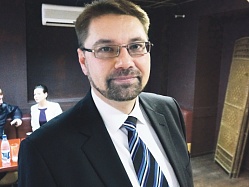 В конце прошлого года «Тихоокеанская звезда» рассказала о том, как завод провел уникальную операцию по доставке, подъему и транспортировке четырех колонн для гидрокрекинга, самая тяжелая из которых весит около 1300 тонн. Тогда же была проложена дорога с бетонным основанием от причала до КНПЗ, реконструирован и усилен участок дорожного полотна Хорпинского шоссе. С помощью этого оборудования в наступившем году КНПЗ планирует увеличить выпуск экологически чистых бензинов и дизельного топлива. Модернизация производства проводится в рамках масштабной инвестиционной программы «Роснефти». - Предполагается, что, помимо улучшения производственных показателей, модернизация производства обеспечит Комсомольску-на-Амуре около тысячи рабочих мест, - сказал, комментируя итоги работы завода в 2013-м году, заместитель генерального директора по кадровой политике ООО «РН-Комсомольский НПЗ» Вадим Комаров. - Ведется подбор опытных кадров и началась подготовка квалифицированного персонала.Современному производству, по мнению руководства завода, нужны перспективные молодые кадры. Подбирать их будут среди самых успевающих школьников и студентов, медалистов и победителей олимпиад. В 2013-м учебном году КНПЗ открыл еще один «Роснефть-класс» - в лицее №33. За парты сели 25 учеников, желающих в перспективе устроиться на завод. Кстати, по программе углубленного изучения математики, химии и физики в Комсомольске-на-Амуре уже пять лет занимаются старшеклассники в школе № 27. Всего за время существования «Роснефть-классов» в них выучились более ста человек.В течение двух лет по специальной программе со школьниками десятых и одиннадцатых «Роснефть-классов» занимаются не только учителя, но и преподаватели Комсомольского-на-Амуре государственного технического университета (КнАГТУ). В нем многие выпускники «Роснефть-классов» и хотят продолжить обучение. Квалифицированные специалисты без работы, как уверяют представители КНПЗ, не останутся. - Еще до образования первой «Роснефть-группы» в этом университете был организован целевой набор студентов, желающих работать на нашем заводе, - говорит Вадим Комаров. - И буквально за два года благодаря развитой на предприятии системе наставничества некоторые выпускники доросли до начальников цехов! Вот так стремительно они поднялись не по карьерной лестнице, как принято говорить, а, скорее, на лифте.Алексей Матвейчик, который также побывал на встрече с представителями завода, учится на третьем курсе КнАГТУ по специальности «Строительство». Парень уже сейчас прикидывает, где его труд пригодится. - Рассчитываю устроиться на КНПЗ, - поделился он планами. - Правда, для этого мне потребуется специальное образование с инженерным уклоном, поэтому планирую получить второе высшее. Чем меня привлекает завод? Ну, прежде всего, своим стремительным развитием. Там для молодых специалистов есть заманчивые перспективы. Причем не только для парней, но, как я узнал, и для девушек. Они на заводе тоже нужны.Мария ДЖУС.